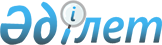 Об утверждении описания знамен органов государственной противопожарной службы
					
			Утративший силу
			
			
		
					Указ Президента Республики Казахстан от 25 июля 2014 года № 867. Утратил силу Указом Президента Республики Казахстан от 15 сентября 2017 года № 549
      Сноска. Утратил силу Указом Президента РК от 15.09.2017 № 549 (вводится в действие по истечении десяти календарных дней после дня его первого официального опубликования).
      В соответствии с пунктом 3 статьи 59 Закона Республики Казахстан от 11 апреля 2014 года "О гражданской защите" ПОСТАНОВЛЯЮ:
      1. Утвердить прилагаемое описание знамен органов государственной противопожарной службы.
      2. Признать утратившими силу:
      1) Указ Президента Республики Казахстан от 15 сентября 2000 года № 445 "Об утверждении описания знамен органов государственной противопожарной службы";
      2) Указ Президента Республики Казахстан от 2 февраля 2011 года № 1148 "О внесении изменений в Указ Президента Республики Казахстан от 15 сентября 2000 года № 445".
      3. Настоящий Указ вводится в действие по истечении десяти календарных дней после дня его первого официального опубликования. ОПИСАНИЕ
знамен органов государственной
противопожарной службы
      Знамя органов государственной противопожарной службы представляет собой полотнище голубого цвета (цвета Государственного Флага Республики Казахстан) прямоугольной формы, размером по длине 145 см и по ширине 115 см, обшитое с трех сторон бахромой золотистого цвета.
      На лицевой стороне полотнища в центре вышит Государственный Герб Республики Казахстан диаметром 50 см (далее – Герб). Герб обшивается по периметру двойным шнуром золотистого цвета. Над Гербом в верхней части полотнища вышита надпись золотистого цвета "ҚАЗАҚСТАН РЕСПУБЛИКАСЫ". Высота букв – 5,5 см. Под Гербом в нижней части полотнища вышит девиз золотистого цвета "ӨРТТЕН ҚОРҒАУ ҮШІН". Высота букв девиза – 9 см.
      На оборотной стороне полотнища в центре вышито изображение стилизованного контура земного шара с вписанными в него "розой ветров" и международным знаком гражданской обороны (голубой треугольник в круге оранжевого цвета). Размер изображения – 80 x 58 см. По верхнему краю полотнища нитями золотистого цвета вышит девиз "МІНДЕТ, ӨЖЕТТІК, ЕРЛІК!". Высота букв – 5,5 см. По нижнему краю полотнища нитями золотистого цвета вышито наименование территориального подразделения (государственного учреждения) противопожарной службы. Высота букв – 5 см.
      Древко знамени увенчано металлическим наконечником золотистого цвета. Высота древка – 3 м. Крученый шнур знамени с двумя кистями на концах изготовлен из золотистого шелка. Длина шнура – 2,5 м.
      Знамя органов государственной противопожарной службы выполнено в технике вышивки, аппликации, шелкографии.
					© 2012. РГП на ПХВ «Институт законодательства и правовой информации Республики Казахстан» Министерства юстиции Республики Казахстан
				
Президент
Республики Казахстан
Н. НАЗАРБАЕВУТВЕРЖДЕНО
Указом Президента
Республики Казахстан
от 25 июля 2014 года № 867